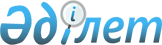 Маңғыстау ауданы бойынша 2021-2022 жылдарға арналған жайылымдарды басқару және оларды пайдалану жөніндегі жоспарды бекіту туралыМаңғыстау облысы Маңғыстау аудандық мәслихатының 2021 жылғы 26 тамыздағы № 7/53 шешімі.
      Қазақстан Республикасының 2001 жылғы 23 қаңтардағы "Қазақстан Республикасындағы жергiлiктi мемлекеттiк басқару және өзін-өзі басқару туралы", 2017 жылғы 20 ақпандағы "Жайылымдар туралы" Заңдарына сәйкес, Маңғыстау аудандық мәслихаты ШЕШТІ:
      1. Қоса беріліп отырған Маңғыстау ауданы бойынша 2021 - 2022 жылдарға арналған жайылымдарды басқару және оларды пайдалану жөніндегі жоспар бекітілсін.
      2. Осы шешім алғашқы ресми жарияланған күнінен кейін күнтізбелік он күн өткен соң қолданысқа енгізіледі. Маңғыстау ауданы бойынша 2021-2022 жылдарға арналған жайылымдарды басқару және оларды пайдалану жөніндегі жоспар 1. Жалпы мәліметтер
      1. Маңғыстау ауданы бойынша 2021-2022 жылдарға арналған жайылымдарды басқару және оларды пайдалану жөніндегі осы жоспар (бұдан әрі – Жоспар) Қазақстан Республикасының Жер кодексіне, Қазақстан Республикасының "Қазақстан Республикасындағы жергілікті мемлекеттік басқару және өзін-өзі басқару туралы", "Жайылымдар туралы" Заңдарына, Қазақстан Республикасы Ауыл шаруашылығы министрінің 2015 жылғы 14 сәуірдегі № 3-3/332 "Жайылымдардың жалпы алаңына түсетін жүктеменің шекті рұқсат етілетін нормасын бекіту туралы" (нормативтік құқықтық актілерді мемлекеттік тіркеу Тізілімінде № 11064 болып тіркелген) және Қазақстан Республикасы Премьер-Министрінің орынбасары-Қазақстан Республикасы Ауыл шаруашылығы министрінің 2017 жылғы 24 сәуірдегі № 173 "Жайылымдарды ұтымды пайдалану қағидаларын бекіту туралы" (нормативтік құқықтық актілерді мемлекеттік тіркеу Тізілімінде № 15090 болып тіркелген) бұйрықтарына сәйкес әзірленді.
      2. Жайылымдарды басқару және оларды пайдалану жөніндегі жоспар жайылымдарды ұтымды пайдалану, жемшөпке қажеттілікті тұрақты қамтамасыз ету және жайылымдардың жойылу процестерінің алдын алу мақсатында қабылданды.
      3. Жоспарда:
      1) осы Жоспардың 1 қосымшасына сәйкес, құқық белгілейтін құжаттар негізінде жер санаттары, жер учаскелерінің меншік иелері және жер пайдаланушылар бөлінісінде Маңғыстау ауданы аумағында жайылымдардың орналасу схемасы (картасы);
      2) осы Жоспардың 2 қосымшасына сәйкес, Маңғыстау ауданы аумағында жайылым айналымдарының қолайлы схемалары;
      3) осы Жоспардың 3 қосымшасына сәйкес, Маңғыстау ауданы жайылымдардың, оның ішінде маусымдық жайылымдардың сыртқы және ішкі шекаралары мен алаңдары, жайылымдық инфрақұрылым объектілері белгіленген картасы;
      4) осы Жоспардың 4 қосымшасына сәйкес, Маңғыстау ауданы аумағында су тұтыну нормасына сәйкес жасалған су көздерiне (көлдерге, өзендерге, тоғандарға, апандарға, суару немесе суландыру каналдарына, құбырлы немесе шахталы құдықтарға) жайылым пайдаланушылардың қол жеткізу схемасы;
      5) осы Жоспардың 5 қосымшасына сәйкес, Маңғыстау ауданы аумағында жайылымы жоқ жеке және (немесе) заңды тұлғалардың ауыл шаруашылығы жануарларының мал басын орналастыру үшін жайылымдарды қайта бөлу және оны берілетін жайылымдарға ауыстыру схемасы;
      6) осы Жоспардың 6 қосымшасына сәйкес, Маңғыстау ауданы аумағында ауылдық округ маңында орналасқан жайылымдармен қамтамасыз етілмеген жеке және (немесе) заңды тұлғалардың ауыл шаруашылығы жануарларының мал басын шалғайдағы жайылымдарға орналастыру схемасы;
      7) осы Жоспардың 7 қосымшасына сәйкес, 2021-2022 жылдарға ауыл шаруашылығы жануарларын жаюдың және айдаудың маусымдық маршруттарын белгілейтін жайылымдарды пайдалану жөніндегі күнтізбелік графигі.
      8) осы Жоспардың 8 қосымшасына сәйкес, жергілікті жағдайлар мен ерекшеліктерге қарай жеке ауладағы ауыл шаруашылығы жануарларын жаюға халық мұқтажын қанағаттандыру үшін қажетті жайылымдардың сыртқы мен ішкі шекаралары және алаңдары белгіленген схемасы (картасы) қамтылған.
      Ескерту. 3 - тармаққа өзгерістер мен толықтырулар енгізілді - Маңғыстау облысы Маңғыстау аудандық мәслихатының 05.09.2022 № 14/148 (алғашқы ресми жарияланған күнінен кейін күнтізбелік он күн өткен соң қолданысқа енгізіледі) шешімімен.


      4. Жоспар жайылымдарды геоботаникалық зерттеп-қараудың жай-күйі туралы мәліметтер, ветеринариялық-санитариялық объектілер туралы мәліметтер, иелерін-жайылым пайдаланушыларды, жеке және (немесе) заңды тұлғаларды көрсете отырып, ауыл шаруашылығы жануарлары мал басының саны туралы деректер, ауыл шаруашылығы жануарларының түрлері мен жыныстық жас топтары бойынша қалыптастырылған үйірлердің, отарлардың, табындардың саны туралы деректер, шалғайдағы жайылымдарда жаю үшін ауыл шаруашылығы жануарларының мал басын қалыптастыру туралы мәліметтер, екпе және аридтік жайылымдарда ауыл шаруашылығы жануарларын жаю ерекшеліктері және малды айдап өтуге арналған сервитуттар туралы мәліметтер, мемлекеттік органдар, жеке және (немесе) заңды тұлғалар берген өзге де деректер ескеріле отырып қабылданды. 2. Ауданның жер қорының жағдайы
      5. Маңғыстау ауданы облыстың орталық бөлігінде орналасқан. Солтүстігінде Бейнеу ауданымен және Каспий теңізімен, батысында Түпқараған, Мұнайлы аудандарымен, оңтүстігінде Қарақия ауданымен, шығысында Өзбекстан Республикасымен шектеседі.
      6. Әкімшілік-аумақтық бөлініс бойынша 5 ауыл (Жыңғылды, Шетпе, Жармыш, Қызан, Ақшымырау) және 7 ауылдық округтен (Отпан, Шайыр, Онды, Шебір, Тұщықұдық, Сайөтес, Ақтөбе) құралған.
      7. Маңғыстау ауданы аумағының жалпы көлемі – 4 701 832,30 га.
      Жер санаттары:
      ауыл шаруашылығы мақсатындағы жерлер – 1 038 340,7155 га;
      елді мекеннің жерлері – 200 730,71 га;
      өнеркәсіп, көлік, қорғаныс, байланыс және басқа мақсаттағы жерлер –57 700,9116 га;
      орман қорының жері – 26 524,00 га;
      су қорының жері – 4627,62 га;
      босалқы жер – 3 274 301,3429 га. 3. Жайылым сипаттамасы
      8. Маңғыстау ауданы бойынша барлығы 3 610 784,4368 гектар жайылым алқаптары бар. Елді мекен маңындағы халықтың ортақ пайдалануындағы мал жайылымы 171627,03 гектар.
      9. Аудан аймағының климаты тым континенттік, қысы жұмсақ, жазы ыстық әрі қуаң. Жыл бойы желді ауа райы байқалып тұрады. Қыс айларындағы ауаның орташа температурасы -9 -13°С, жаз айларындағы ауаның орташа температурасы +27+29 °С. Жауын-шашынның жылдық орташа мөлшері -100-150 мм. Топырағы солтүстігінде сұр, құмайтты сұр, бозғылт сұр.
      10. Аумақтың басым бөлігінде жусан, бұйырғын, жантақ, сораң шөп және басқа да шөптердің түрлері өседі. Мал жаюға арналған табиғи өсімдіктер аумағы ауданның барлық аумағында таралады.
      11. Жайылымдық алқаптардың орташа өнімділігі гектарына 1,5-2,0 центнер құрайды. Шабылған шөп пен жасанды шабылған шөптің қосалқы азығы қыстау кезеңінде қолданылады. 4. Жайылымдарды пайдалану
      12. Аудан аумағындағы жайылымдардың негізгі пайдаланушылары ауыл шаруашылығы құрылымдары болып табылады. Елді мекендердегі тұрғындардың малдары елді мекендерге тиесілі жерлерде бағылады. Маусым кезеңінде Шетпе ауылынан, Ақтөбе ауылдық округінен, Жармыш ауылынан, Онды ауылдық округінен, Отпан ауылдық округінен, Шайыр ауылдық округінен, Жыңғылды ауылынан және Сайөтес ауылдық округінен барлығы 88 291 бас мал Үстірт түбегіне айдалады. Қызан ауылынан, Ақшымырау ауылынан, Тұщықұдық ауылдық округінен, Шебір ауылдық округінен 104 769 мал басы солтүстік "Бозашы" түбегіне айдалады. Ал елді мекендер аумағында қалған мал басы, негізінен сауын малдар халықтың ортақ пайдаланудағы мал жайылымында бағылады.
      Қазіргі таңда ауданда 391 шаруа қожалығы жұмыс жасап тұр, оның 37 шаруа қожалығы егін шаруашылығымен, қалған 355 шаруа қожалығы мал шаруашылығымен айналысады.
      13. Маңғыстау ауданы бойынша ауыл шаруашылығы жануарлары мал басының саны туралы деректер:
      14. Ауыл шаруашылығы жануарларының түрлері бойынша қалыптастырылған үйірлер, отарлар келесідей бөлінген:
      жылқылар – 1463 үйір;
      ұсақ мал - 253 отар.
      15. Иелерін – жайылым пайдаланушыларды, жеке және (немесе) заңды тұлғаларды көрсете отырып, ауыл шаруашылығы жануарлары мал басының саны туралы деректер:
      16. Аудан аумағында ветеринариялық-санитарлық объектілері, соның ішінде 12 мал дәрігерлік пункттер қызмет жасайды.
      17. Аридтік жайылымдарда ауылшаруашылығы жануарларын жаю ерекшеліктері:
      Ауылшаруашылығы жануарларын жаюдың және айдаудың маусымдық маршруттарын белгілейтін жайылымдарды пайдалану жөніндегі күнтізбелік графигі, сонымен қатар жайылым пайдану кезеңінің ұзақтығы белгіленген.
      Жайылымның кезеңінің ұзақтығы топырақтық-климаттық аймақ зонасына, ауылшаруашылығы жануарлар түріне, сондай-ақ жайылым өнімділігіне байланысты:
      далада – 160-180 күн;
      шөлейтте – 160-180 күн. 
      Малды жаю ұзақтығы қаржамылғысының тереңдігіне, тығыздығына және басқа да факторларға байланысты. 
      Маңғыстау ауданы аумағында ауа райының жұмсақтығына байланысты ауылшаруашылығы малдарының көп бөлігі жыл бойына жайылымда жайылады.
      18. Маңғыстау ауданында малды айдап өтуге арналған сервитуттар белгіленбеген.
      19. Ауыл шаруашылығы жануарларын шалғайдағы жайылымдарда жаю үшін мал басын қалыптастыру туралы мәліметтер: Құқық белгілейтін құжаттар негізінде жер санаттары, жер учаскелерінің меншік иелері және жер пайдаланушылар бөлінісінде Маңғыстау ауданы аумағында жайылымдардың орналасу схемасы (картасы)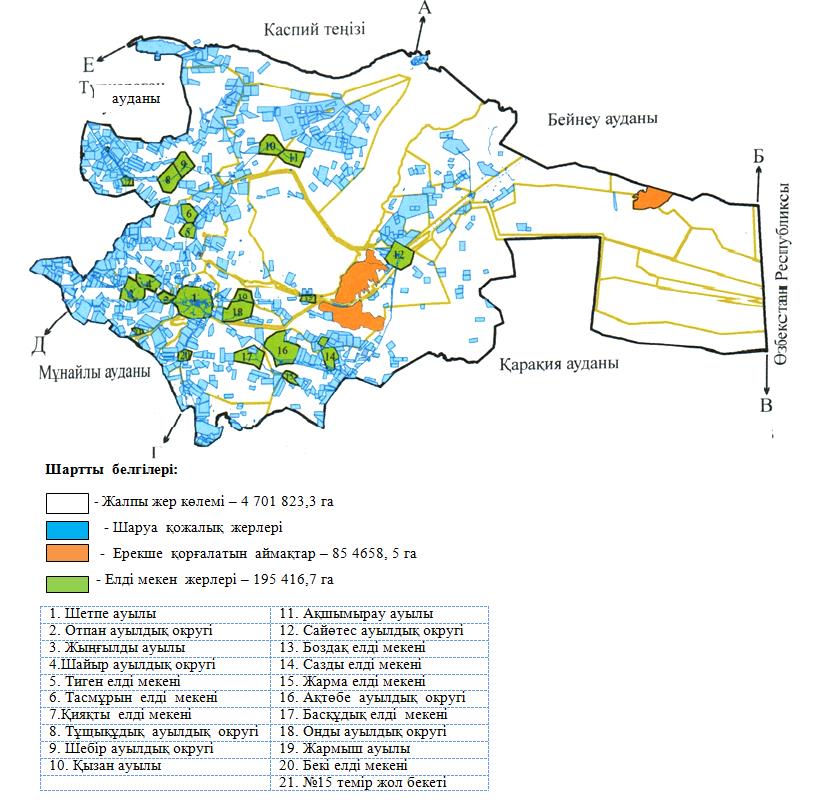  Маңғыстау ауданы аумағында жайылым айналымдарының қолайлы схемалары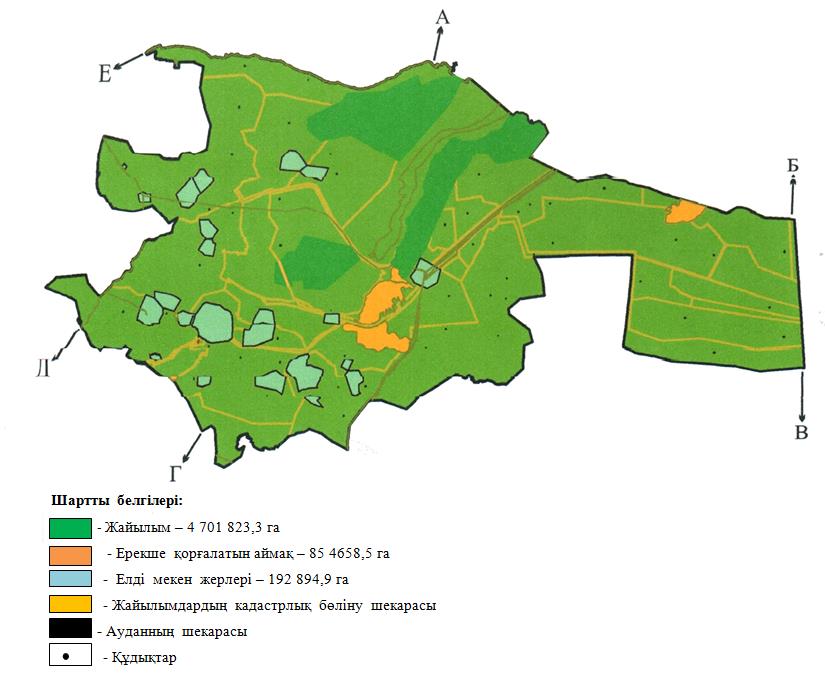 
          Шекаралар сипаттамасы:
      А- дан Б-ға дейін - Бейнеу ауданының жерлері

      Б – дан В-ға дейін – Өзбекстан Республикасының жерлері

      В-дан Г-гедейін – Қарақия ауданының жерлері

      Г-ден Д-ғадейін – Мұнайлы ауданының жерлері

      Д-дан Е-гедейін – Түпқараған ауданының жерлері

      Е-ден А-ғадейін Каспий теңізі аумағы

 Маңғыстау ауданы жайылымдардың, оның ішінде маусымдық жайылымдардың сыртқы және ішкі шекаралары мен алаңдары, жайылымдық инфрақұрылым объектілері белгіленген картасы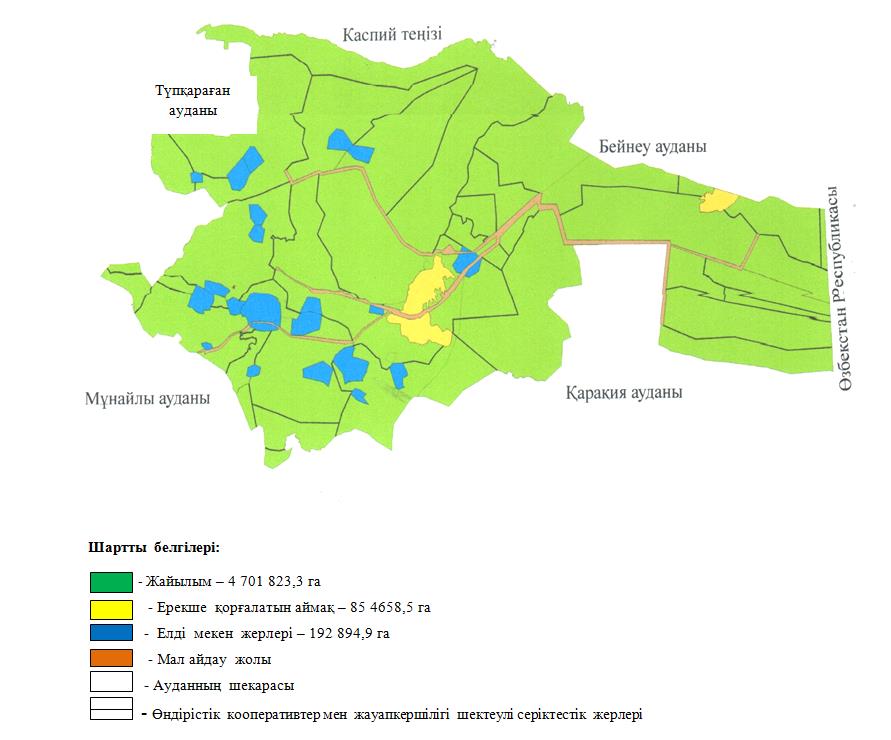  Маңғыстау ауданы аумағында су тұтыну нормасына сәйкес жасалған су көздерiне (көлдерге, өзендерге, тоғандарға, апандарға, суару немесе суландыру каналдарына, құбырлы немесе шахталы құдықтарға) жайылым пайдаланушылардың қол жеткізу схемасы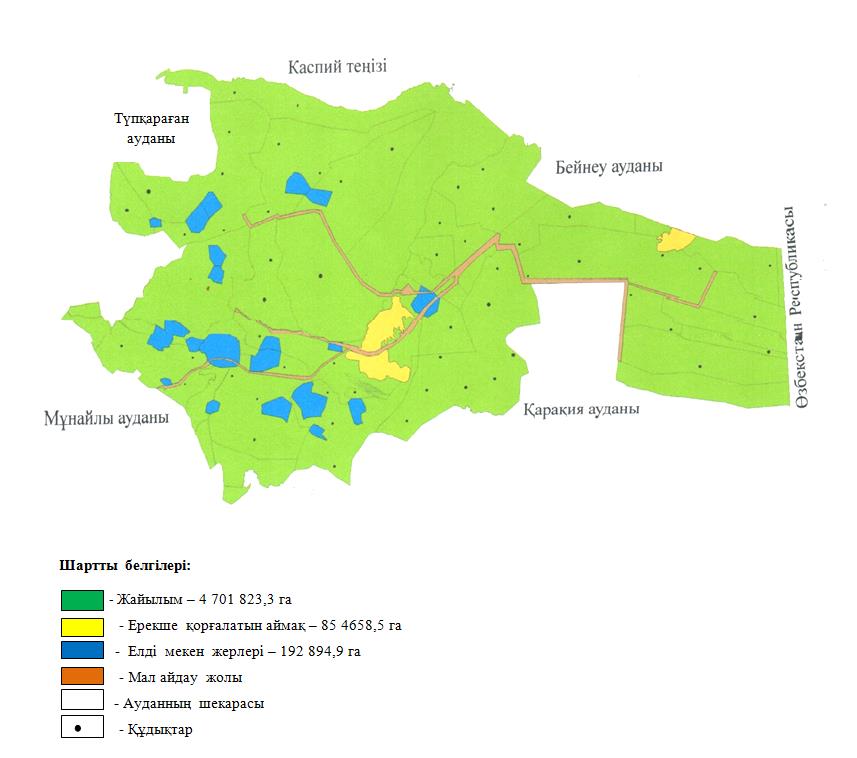  Маңғыстау ауданы аумағында жайылымы жоқ жеке және (немесе) заңды тұлғалардың ауыл шаруашылығы жануарларының мал басын орналастыру үшін жайылымдарды қайта бөлу және оны берілетін жайылымдарға ауыстыру схемасы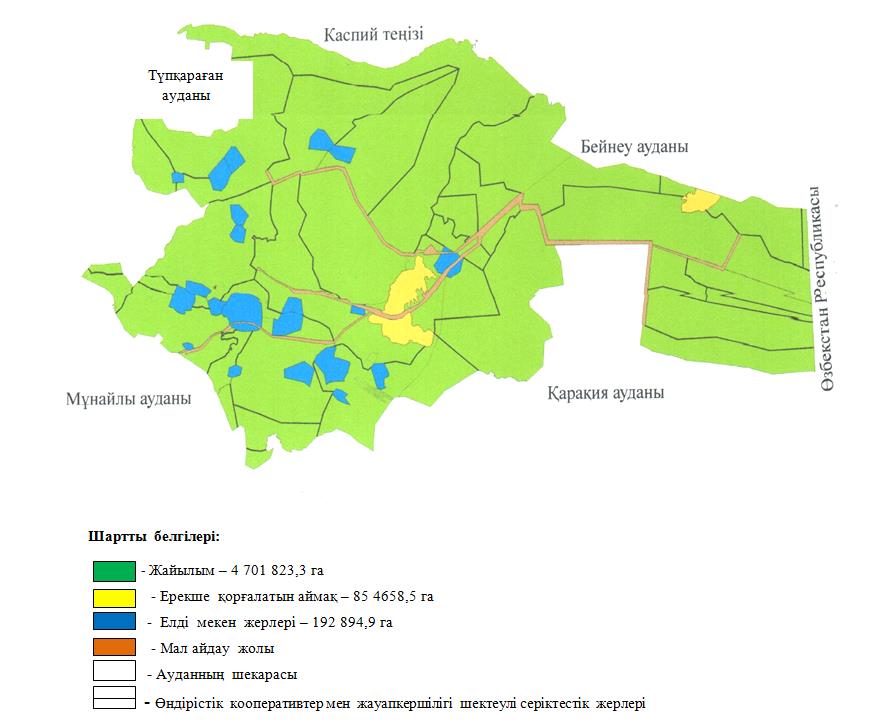  Маңғыстау ауданы аумағында ауылдық округ маңында орналасқан жайылымдармен қамтамасыз етілмеген жеке және (немесе) заңды тұлғалардың ауыл шаруашылығы жануарларының мал басын шалғайдағы жайылымдарға орналастыру схемасы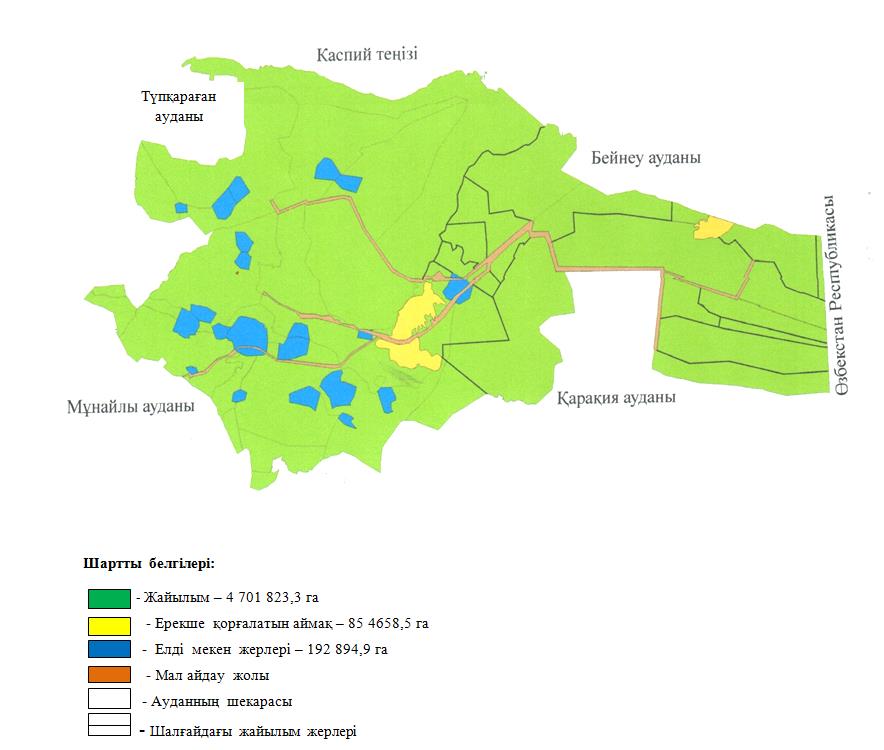  2021-2022 жылдарға ауыл шаруашылығы жануарларын жаюдың және айдаудың маусымдық маршруттарын белгілейтін жайылымдарды пайдалану бойынша күнтізбелік график Жергілікті жағдайлар мен ерекшеліктерге қарай жеке ауладағы ауыл шаруашылығы жануарларын жаюға халық мұқтажын қанағаттандыру үшін қажетті жайылымдардың сыртқы мен ішкі шекаралары және алаңдары белгіленген схемасы (картасы)
      Ескерту. Шешім 8 қосымшамен  толықтырылды - Маңғыстау облысы Маңғыстау аудандық мәслихатының 05.09.2022 № 14/148 (алғашқы ресми жарияланған күнінен кейін күнтізбелік он күн өткен соң қолданысқа енгізіледі) шешімімен.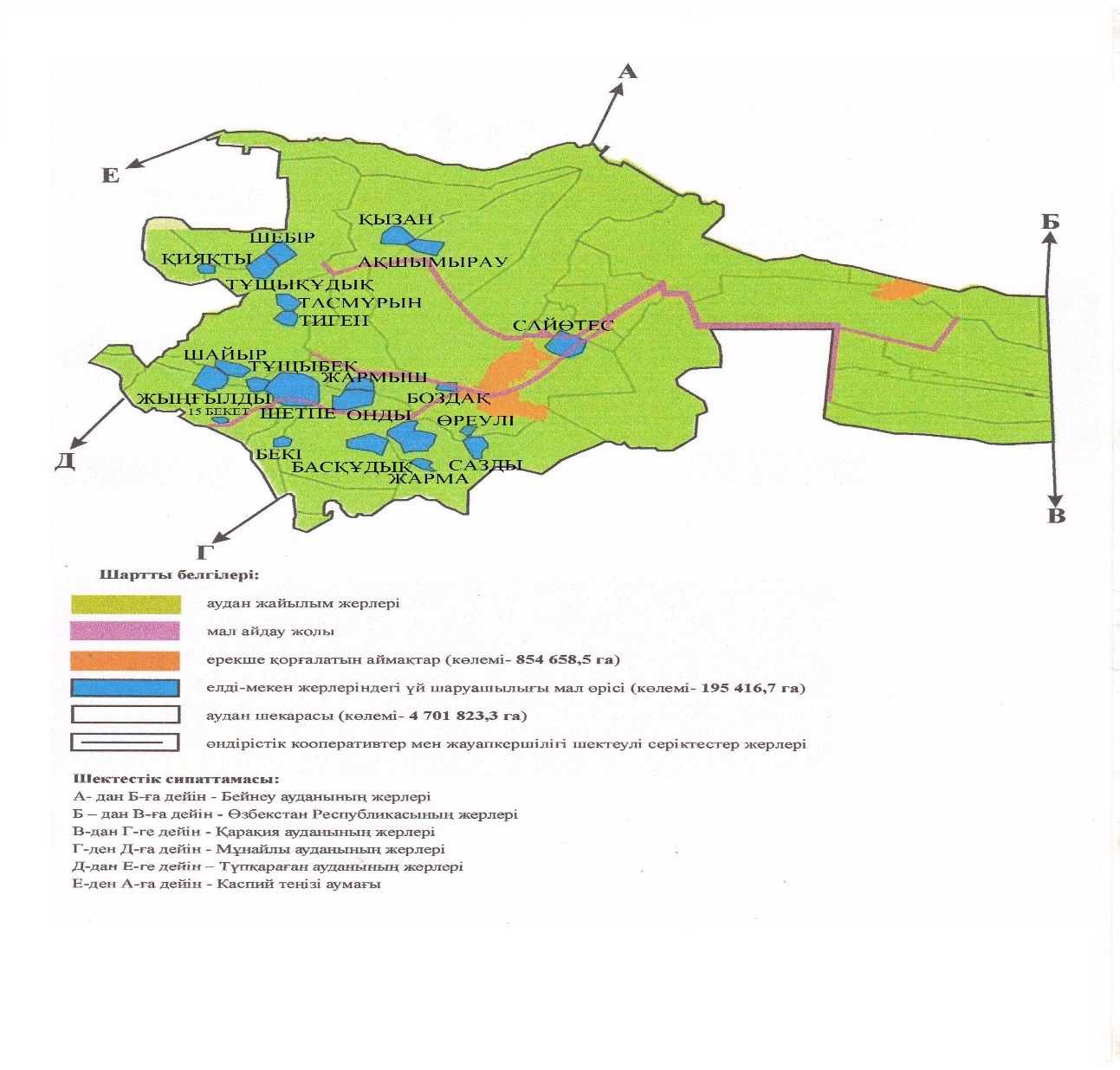 
					© 2012. Қазақстан Республикасы Әділет министрлігінің «Қазақстан Республикасының Заңнама және құқықтық ақпарат институты» ШЖҚ РМК
				
      Мәслихат хатшысы

А.Сарбалаев
Маңғыстау аудандық мәслихатының2021 жылғы 26 тамыздағы№ 7/53 шешімімен бекітілген
№
Елді мекендердің атауы
Мүйізді ірі қара
Қойлар
Ешкілер
Жылқылар
Түйе
Құстар
1
Шетпе ауылы
888
13372
4905
1833
1538
546
2
Ақтөбе ауылдық округі
1370
11863
6200
4889
3165
754
3
Ақшымырау ауылы
157
15078
4570
6588
3045
213
4
Жармыш ауылы
866
4595
2274
4218
1868
515
5
Жыңғылды ауылы
481
12707
8651
2978
1999
118
6
Қызан ауылы
138
10933
2117
4371
2327
58
7
Онды ауылдық округі
1176
13514
5918
3398
2527
61
8
Отпан ауылдық округі
154
2420
1670
1146
600
221
9
Сайөтес ауылдық округі
956
4260
1693
5075
960
659
10
Тұщықұдық ауылдық округі
1455
13119
3493
6804
2657
368
11
Шайыр ауылдық округі
1045
15021
7111
2289
1803
203
12
Шебір ауылдық округі
872
8081
1981
5170
2944
49
Барлығы
Барлығы
9558
124963
50583
48759
25433
3765
№
Жайылым пайдаланушылар атауы
Түйелер
Жылқылар
Сиырлар
Қойлар
Ешкілер
Құстар
1
"Мирас" шаруа қожалығы, Карашова Нурсулу
9
16
0
34
7
0
2
"Мырзаболат" шаруа қожалығы, Телегусов Жоламан
10
24
0
98
71
0
3
"Нұртілек" шаруа қожалығы, Камысбаев Койшыбай Нуртаевич
12
38
0
47
0
0
4
"Жайылған" шаруа қожалығы, Сейітов Амангелді Орынбасарұлы
15
19
0
344
28
0
5
"Ғали" шаруа қожалығы,  Бекенов Айдынгали
0
8
0
48
30
0
6
"Рамазан" шаруа қожалығы, Сейтахметов Адил Тажикович
9
6
0
79
35
0
7
Убжанов Итемген шаруа қожалығы
34
570
0
579
118
0
8
"Алтынбек" шаруа қожалығы, Алыңбайұлы Ғабидолла
14
13
0
34
42
0
9
"Сеңгірбай" шаруа қожалығы, Сейтахметов Закиржан Тажикович
15
7
0
375
13
0
10
"Ислам" шаруа қожалығы,  Алдешбаев Азберген
11
39
0
86
107
0
11
Калынбаев Абдулла шаруа қожалығы
10
11
0
1
102
0
12
Тілекбайұлы Еркүлік шаруа қожалығы
0
0
0
0
0
0
13
"Аманияз" шаруа қожалығы, Агжигитов Мухтар Куатович
8
11
0
70
29
0
14
"Бүркіт" шаруа қожалығы,  Ымханов Есентемір Сәбитұлы
12
14
0
152
26
0
15
"Жары" шаруа қожалығы,  Ералиев Отелген Буркиталиевич
0
0
0
0
0
0
16
"Асар" шаруа қожалығы, МОЛДАҰЛЫ ҚҰЛЫМБЕТ
18
0
0
0
0
0
17
"Өтеу" шаруа қожалығы,  Меңдібай Қосбай Коңбайұлы
21
72
0
125
92
0
18
"Жары" шаруа қожалығы,  Изтилеуов Рустембек Хасанович
10
22
0
47
28
0
19
" Сейіт" шаруа қожалығы, Сеитов Жасулан Амангелдиевич
5
0
0
0
0
0
20
"Бастау" шаруа қожалығы, Ізмурзаұлы игілік
0
30
0
0
0
0
21
"Саттар" шаруа қожалығы, Бекбергенова Жансая Жанбырбаевна
5
10
0
0
0
0
22
"Қызық" шаруа қожалығы,  Нәреш Ринат Күмісбекұлы
29
22
0
146
95
10
23
"Саят" шаруа қожалығы, Телбаев Танатар Аманкосович
7
100
0
0
32
15
24
"Ақмырза" шаруа қожалығы, Тлеубаева Кулаш Карагуловна
9
12
0
16
12
0
25
"Семсер" шаруа қожалығы, Молдаев Рахмет Ыкласович
19
146
0
0
30
0
26
"Нұрдәулет" шаруа қожалығы, Нурбаев Сагызбай Тлеужанович
9
18
0
0
0
0
27
"Алдаберді" шаруа қожалығы, Балгабаев Кылыш Балгабаевич
17
119
7
155
104
0
28
"Өтебай" шаруа қожалығы, Иманкулов Галымжан Жаксыбекович
22
52
4
67
36
0
29
"Бөкен-Мырзаболат" шаруа қожалығы, Мендибаев Орал Конбаевич
24
81
6
154
44
0
30
"Жуабай" шаруа қожалығы,  Жолдасов Серик Жетерович
11
106
0
102
54
0
31
"Қазан ат" шаруа қожалығы, Көңбаев Олжас Қошанұлы
2
17
0
0
0
0
32
"Алдаоңғар" шаруа қожалығы, Заханов Серик Жаркынбаевич
0
0
0
0
0
0
33
"Ыбырайым" шаруа қожалығы, Сисенбаев Амангали Закариевич)
5
8
2
6
4
34
Оразбаев Ерлан Абылұлы шаруа қожалығы,
22
65
0
200
152
0
35
"Көрпе" шаруа қожалығы, Молдамуратов Алихан Тыныштыкович
0
180
0
0
0
0
36
"Дәулетбай" шаруа қожалығы, Шорабеков Атшыбай Дошымбаевич
3
10
45
17
10
0
37
"Мәрлен" шаруа қожалығы, Бекембаев Оразали Коштаевич
43
55
3
57
30
0
38
"Әйлек" шаруа қожалығы, Ақмолдаев Бөкенбай Қашқынбайұлы
23
60
21
300
102
0
39
"Қаналыұлы Сәдір" шаруа қожалығы
14
20
0
60
35
0
40
"Жан" шаруа қожалығы, Нурлыбаев Нуржау Болатбекович
2
147
0
10
10
0
41
"Нұр-толы" шаруа қожалығы, Оразов Серікбай Әбділлаұлы
14
15
35
250
180
0
42
"Мағзам" шаруа қожалығы,  Құдайбергенов Қойшыбай
5
11
7
300
170
0
43
"Назар" шаруа қожалығы, Смагулов Нуржау Қазакстанович
160
150
24
20
17
0
44
"Азамат" шаруа қожалығы, Назаров Тоқсанбай
45
235
0
350
187
0
45
"Медет" шаруа қожалығы, Ашикбаева Зина
9
15
9
17
10
0
46
"Ислам" шаруа қожалығы, Шарифов Рзабек Шарифұлы
21
210
21
0
0
0
47
Алмаганбетов Калдарбек Тыныштыкович шаруа қожалығы
1
11
0
0
0
0
48
"Қойшыбай Шеркеш" шаруа қожалығы, Алмағанбет Сейпулла Қойшыбайұлы
30
65
6
360
230
0
49
"Есенәлі" шаруа қожалығы, Назаров Асылбек Құлшағазыұлы
62
67
7
30
13
0
50
"Өтеулі" шаруа қожалығы, Өтеулиев Ғабит Мергенұлы
50
70
0
300
152
0
51
"Жайлау Серік" шаруа қожалығы, Тажигулов Жайлаубай
0
0
0
0
0
0
52
Алмаганбетов Калдарбек Тыныштыкович шаруа қожалығы
32
70
41
600
380
0
53
"Тәжіғұл" шаруа қожалығы, Жаңбыр Есет Жаңбырұлы
25
43
11
20
13
0
54
Усербаев Джумагул Лесбаевич шаруа қожалығы
0
0
0
0
0
0
55
"Өрісбай" шаруа қожалығы, Аманшаев Бермағанбет Қожбанұлы
12
30
2
0
0
0
56
"Утеш" шаруа қожалығы, Буркитбаев Руслан Утешович
45
83
21
300
102
0
57
"Шыршығұл" шаруа қожалығы, Шыршыгулов Бегей Шыршыгулович
27
30
0
600
300
0
58
"Асхат-Қосай" шаруа қожалығы, Тұрғанбаев Жаңайбай
35
29
0
120
55
0
59
"Әтембек" шаруа қожалығы, Көңілімқосов Бекболат Жаулыбайұлы
27
11
0
100
60
0
60
"Қамысбай-Марат" шаруа қожалығы, Усенова Айгуль Таласбаевна
12
13
15
200
115
0
61
"Косым" шаруа қожалығы, Мұхажанұлы Тілекбай
41
40
0
35
20
0
62
"Жаңай" шаруа қожалығы, Назар Нұрқасым
7
8
4
10
5
0
63
"Сәулебай-Аманқос" шаруа қожалығы, Ибрашов Аманқос Саулебайұлы
25
22
16
300
175
0
64
"Бабық Адай" шаруа қожалығы, Нуров Адай Онайбаевич
0
10
0
0
0
0
65
"Шоңай" шаруа қожалығы, Базилбекова Карлигаш Сабыровна
0
24
50
90
44
0
66
"Тұрдымбай" шаруа қожалығы, Мовлямов Аслан Мухамеднепесович
0
0
32
0
0
0
67
"Маррус" шаруа қожалығы, Кушкуатов Рустем Кушкуатулы
0
8
4
0
0
0
68
"Шынгысхан" шаруа қожалығы, Нуров Канат Шынгысханович
0
0
0
0
0
0
69
"Шаңырақ" шаруа қожалығы, Алмаганбетов Аргымбет Кыдырбаевич
37
30
12
40
2
0
70
"Курмаш" шаруа қожалығы, Конисбаев Озганбай Агадинович
13
15
0
500
130
0
71
"Игілік" шаруа қожалығы,  Өмірбердиев Жалғас Игілікұлы
183
148
27
45
27
0
72
"Алуаш" шаруа қожалығы, Адильбаев Максат Акбергенович
50
80
20
300
180
0
73
Нурасыл шаруа қожалығы, Джанаев Максад Сейилханович
0
50
50
120
73
0
74
"Ақжол" шаруа қожалығы, Смагулов Жұбаназар Қазақстанұлы
0
0
0
0
0
0
75
"Манас" шаруа қожалығы, Басарбаев Кошен Сабиевич
5
5
0
57
68
0
76
"Қазбайыр" шаруа қожалығы, Избасаров Еркин Толыбекович
0
30
0
300
300
0
77
"Қорған" шаруа қожалығы, Ерманова Нурзия
9
8
0
75
56
0
78
"Сарша" шаруа қожалығы, Нурасылов Аманбек
28
28
7
0
0
0
79
"Әли" шаруа қожалығы, Алиев Тулепберген Тулейбаевич
12
5
0
30
35
0
80
"Жоламан" шаруа қожалығы, Азирбаев Нурымбай
3
1
0
33
25
0
81
"Данияр" шаруа қожалығы, Толемаганбетов Токсан Сагымбаевич
0
103
0
85
55
0
82
"Ардак" шаруа қожалығы, Дюсембаева Гулбаршын
13
13
0
58
24
0
83
"Дос" шаруа қожалығы, Бектуров Мадениет Сагимбаевич
27
0
0
0
0
84
Жумабеков Асқар Бақтыбайұлы шаруа қожалығы
0
0
0
0
0
0
85
"Ак-маржан" шаруа қожалығы, Джумабеков Балгазы Джетибаевич
15
11
0
81
96
0
86
"Ақбота" шаруа қожалығы,  Досыбай Нұрғазы Көшербайұлы
28
14
2
61
40
0
87
"Малтабар-Ж" шаруа қожалығы, Оразова Назихат Бегешовна
0
0
0
0
0
0
88
"Ахалтеке" шаруа қожалығы, Жантоков Асан Туребаевич
17
20
2
30
60
0
89
"Азамат" шаруа қожалығы,  Абдуллаев Еркебай Байбакович
1
0
0
30
12
0
90
"Қайыржан" шаруа қожалығы, Балтабаева Алтыншаш
0
0
0
0
0
0
91
"Сегізбай" шаруа қожалығы, Соңбергенов Жақып Абайұлы
0
0
0
0
0
0
92
"Джандауов" шаруа қожалығы, Джандауов Серик Габбасович
19
30
0
260
88
0
93
"Сарғұл" шаруа қожалығы,  Бозбанов Кадирбай Саргулович
15
0
60
0
0
94
"Ернар" шаруа қожалығы, Коразұлы Омар Баубек
62
118
0
0
0
0
95
"Темірбек" шаруа қожалығы, Асканбаев Ерсайын
8
4
0
31
23
0
96
"Кайсар" шаруа қожалығы,  Тунгатаров Туйеши
9
16
0
15
13
0
97
"Қажы" шаруа қожалығы,  Сардарбеков Кажимухан Тузелбаевич
10
0
0
0
0
0
98
"Науша" шаруа қожалығы, Тулеубеков Омирбек Уразбекович
0
23
0
8
4
0
99
"Ер Қосай" шаруа қожалығы, Кенжешев Куанган
0
0
0
0
0
0
100
"Төрткүл" шаруа қожалығы,  Жангалиев Жолаш
12
7
0
50
15
0
101
Туякбаев Тугелбай шаруа қожалығы
0
0
0
0
0
0
102
Шора Асылхан шаруа қожалығы
0
0
0
0
0
0
103
"Айболат және ұлдары" шаруа қожалығы,  Бошманов Айболат Бектемисович
29
72
40
20
0
104
"Шам" шаруа қожалығы,  Шамгулов Уткилбай
0
0
0
0
0
0
105
Манамбаева Данекул Пшановна шаруа қожалығы
0
0
0
0
0
0
106
"Сәуіржан" шаруа қожалығы, Жанбосынов Жаныбек Саурбаевич
16
10
0
70
35
0
107
"Ұлтан" шаруа қожалығы,  Себепбаева Агиба Байжановна
0
0
0
0
0
0
108
"Даулет-и" шаруа қожалығы, Дуйсенов Ибраим Дауитович
0
0
0
0
0
0
109
"Саназар" шаруа қожалығы,  Ванов Мухтар Куантканович
0
25
0
69
52
0
110
"Хален" шаруа қожалығы, Муналбаева Алтынгул Колганатовна
6
17
4
8
11
0
111
"Шотан" шаруа қожалығы, Сардарбеков Онгарбай
10
16
10
45
69
0
112
"Қарасай" шаруа қожалығы,  Жумабеков Сергазы Бактибаевич
5
26
5
50
20
0
113
"Диас" шаруа қожалығы,  Суйеуов Алаш Абжетович
0
100
0
150
30
0
114
"Құрмантай" шаруа қожалығы, Шораев Тастемір Құдашұлы
24
8
0
229
10
0
115
"Шат" шаруа қожалығы,  Кошимов Байкен Есенович
0
0
0
0
0
0
116
"Баубек" шаруа қожалығы,  Мусабаев Самат Базарбаевич
0
0
0
0
0
0
117
"Жақсылық" шаруа қожалығы, Түлейбай Мейіржан Төлепбергенұлы
0
0
0
0
0
0
118
"Сержан" шаруа қожалығы,  Отызбаев Абай
5
8
0
60
68
0
119
"Жолдыбай" шаруа қожалығы, Мұдебай Жолдыбай Нұржауұлы
6
0
120
10
0
120
"Серікбол" шаруа қожалығы,Молдаева Биялай
15
23
0
250
59
0
121
"Нұрболат" шаруа қожалығы, Мергенбаев Аманжол Бокаевич
0
125
0
12
62
0
122
"Рахат" шаруа қожалығы,  Ыбанова Талжан
3
69
16
130
120
0
123
"Тәжіғұл" шаруа қожалығы, Жаңбыр Есет Жаңбырұлы
0
0
0
0
0
0
124
"Ақылбек" шаруа қожалығы, Сафиев Кыдыр Кадирбаевич
5
4
1
120
35
0
125
"Ақниет" шаруа қожалығы, Абдуллаев Заузанбай Байбакович
0
0
0
0
0
0
126
"Байқожа" шаруа қожалығы, Байгожаев Танат Тулейбаевич
9
6
65
35
0
127
"Ернар" шаруа қожалығы,  Сардарбеков Ернар Айдарбаевич
0
76
20
223
220
0
128
"Әділет" шаруа қожалығы,  Кулбараков Онгали
0
0
0
0
0
0
129
"Коныс" шаруа қожалығы,  Бултеков Бердиходжа Улыкпанович
0
0
0
0
0
0
130
"Болашақ" шаруа қожалығы, Сахиева Алтын Ордабаевна
0
0
0
310
20
0
131
"Бекен" шаруа қожалығы, Шанбасов Сактаган
30
58
20
500
70
0
132
"Шершелі" шаруа қожалығы, Асқарұлы Есенжан
0
15
85
60
0
133
"Ұланақ" шаруа қожалығы,  Атшыбаев Кибаткали Маутореевич
0
0
0
0
0
0
134
"Сахиевтар әулеті" шаруа қожалығы, Сахыев Жумабек Кошкинбаевич
0
0
0
0
0
0
135
"Косшы" шаруа қожалығы, Молдаев Садирхан
10
3
8
60
75
0
136
"Жанбота" шаруа қожалығы, Жумабаев Каршыга Шотыкбаевич
15
1
11
90
37
0
137
Тулеубаев Берик Баянгалиевич шаруа қожалығы
0
0
0
0
0
0
138
"Аблахат" шаруа қожалығы, Бекбосын Мұхтар Аблахатұлы
0
0
0
0
0
0
139
"Ақбас" шаруа қожалығы,  Айдарбаева Гулжазира
0
0
0
0
0
0
140
"Күзек" шаруа қожалығы,  Игібай Берік Сайынұлы
19
16
10
120
70
0
141
"Ернар" шаруа қожалығы,  Туребаев Ермек Сакенович
62
118
0
0
0
0
142
"Ахмет" шаруа қожалығы,  Оспанов Шынгысхан Абдуразакович
0
0
0
0
0
0
143
"Арна" шаруа қожалығы,  Сатимов Рустем Нурланулы
0
0
0
55
0
0
144
"Өтеулі-С" шаруа қожалығы, Каниев Амиролла
0
0
0
0
0
0
145
"Қуаныш" шаруа қожалығы, Айдарбаев Акылбек Байшабаевич
19
25
9
75
20
10
146
"Рауан" шаруа қожалығы, Тастеміров Сәкен Мұратбекұлы
12
2
340
140
0
147
"Сардарбек" шаруа қожалығы, Шамырханов Бакытжан Назарханович
0
0
0
0
0
0
148
"Жолдас" шаруа қожалығы, Кушербаев Жамбыл Инирбаевич
21
16
10
303
98
0
149
"Ұшан" шаруа қожалығы, Каржаубаев Максат Карабалаевич
32
20
12
218
17
0
150
"Тәуекел" шаруа қожалығы, Актанова Фариза Шуркиевна
0
0
0
0
0
0
151
Теңізбай Кенжеш Оспанқызы шаруа қожалығы
0
0
0
0
0
0
152
"Арай" шаруа қожалығы,  Бектурганова Аккумис Актановна
12
0
0
34
15
0
153
"Сәубет" шаруа қожалығы, Ұбінияұлы Едіге
0
0
0
0
0
0
154
"Азамат" шаруа қожалығы, Нияз Әбдірашит Мұқырұлы
0
0
0
0
0
0
155
"Ерасыл" шаруа қожалығы, Балапанов Кайпы
43
11
56
277
156
0
156
"Шалкар" шаруа қожалығы, Есхожина Жанат Аскербаевна
25
14
14
68
24
0
157
"Өңеже" шаруа қожалығы, Абдикеров Айладир
0
3
5
75
0
0
158
"Мәрлен" шаруа қожалығы, Бекембаев Оразали Коштаевич
0
0
0
0
0
0
159
"Сымбат" шаруа қожалығы, Төретаев Нұрлан Қуанышұлы
40
100
900
300
0
160
"Мәтжан" шаруа қожалығы, Манаш Қыдырқожа Тілеубергенұлы
46
19
53
667
25
0
161
"Қожа" шаруа қожалығы, Джумаханов Наурыз Айтбаевич
0
0
0
0
0
0
162
"Еркебұлан" шаруа қожалығы, Бергенов Тургамбай Сатшаевич
101
0
0
0
0
0
163
"Нұрғиса" шаруа қожалығы,  Макышева Тойган
0
0
0
0
0
0
164
Тастемір Қуат Мұратбекұлы шаруа қожалығы
15
37
0
0
0
0
165
"Қызыл таң" шаруа қожалығы, Уркимбаев Шадияр Утесинович
8
20
0
40
1
0
166
"Акжол" шаруа қожалығы, Каракулшыков Курмангазы Сайкомович
17
1
6
20
45
0
167
"Қадыр" шаруа қожалығы, Абатов Асан Куттымуратович
19
25
9
75
20
0
168
"Тукибай" шаруа қожалығы, Айдарбаев Жексенгали
23
8
15
264
24
0
169
"Едіге" шаруа қожалығы, Кошенов Каржаубай Бисенгулович
0
0
0
0
0
0
170
"Бек и Р" шаруа қожалығы, Тулеугалиев Бектур
10
35
0
0
0
0
171
"Көрікті" шаруа қожалығы, Кошенов Нуртанат Жумагалиевич
0
0
0
0
0
0
172
"Өмір" шаруа қожалығы, Салыков Кайрат Сражадинович
0
0
0
0
0
0
173
"Шамиль" шаруа қожалығы, Нургелдиев Кенжегали Нургелдиевич
3
30
0
300
50
0
174
"Аруана" шаруа қожалығы, Тасымбаева Айжан Мендибаевна
22
0
0
0
0
0
175
"Сағыныш" шаруа қожалығы, Нұрбаев Сағыныш Хайырханұлы
0
0
0
0
0
0
176
"Елшібек" шаруа қожалығы, Исаев Курмет Ералиевич
0
0
0
0
0
0
177
"Бейбарыс" шаруа қожалығы, Мамаев Игилик Сейтимович
0
0
0
0
0
0
178
"Еркебулан" шаруа қожалығы, Конқаев Конысбай Дарғанбайұлы
101
0
0
0
0
0
179
"Саназар" шаруа қожалығы, Алкамов Жанбыр
0
30
0
0
0
0
180
"Азамат" шаруа қожалығы, Әділбеков Орынбек Зинуллаұлы
6
60
0
60
0
0
181
Крестьянское хозяйство "Сақ" (Бижанов Сагидолла Алимович)
34
104
0
80
74
0
182
"Желтимес" шаруа қожалығы, Бекембаев Темиртас Коштаевич
5
15
0
0
0
0
183
Сейдахмет Қошкелді Қабиұлы шаруа қожалығы
0
0
0
41
19
0
184
"Із- аға" шаруа қожалығы, Жулдызбаев Ардак Бектурганович
0
238
0
0
0
0
185
"Жұмағали" шаруа қожалығы, Өмірзақов Алмаз Нұрдаулетұлы
3
30
0
20
17
0
186
"Әкімияз" шаруа қожалығы, Айтбай Мырзабек Үмбетқалиұлы
6
60
0
60
0
187
"Улдана" шаруа қожалығы, Жолбергенов Сауалбек Утепбергенович
62
20
6
100
103
0
188
"Жанбосинов" шаруа қожалығы, Жанбосинов Морлихан Жангабылович
0
31
0
0
0
0
189
"Айзере" шаруа қожалығы, Ермуканов Мурат Тугелбайулы
0
40
0
0
0
0
190
"Шілікті-қапы" шаруа қожалығы, Суиебаев Азамат Кабиевич
0
15
0
15
0
0
191
"Максат" шаруа қожалығы, Далжанов Тущыбек Бисенбаевич
10
372
10
330
35
10
192
"Нұр-Қайыр" шаруа қожалығы, Латипов Кайыржан Шайхиевич
2
120
0
0
0
10
193
"Байғали" шаруа қожалығы, Есболаев Мамай
0
16
7
30
20
0
194
"Төлеп" шаруа қожалығы, Ерсариев Аманбай Сарсенгалиевич
0
55
10
9
4
9
195
"Бидайлы" шаруа қожалығы, Турарбеков Талгат Акжигитович
0
0
0
217
0
0
196
"Қарнау" шаруа қожалығы, Умирзаков Саин
10
20
10
3
12
0
197
"Нұриман" шаруа қожалығы, Шонаев Айдар Магауович
0
50
0
0
0
0
198
"Мустафа" шаруа қожалығы, Бижанова Назукан
5
65
15
11
0
0
199
"Ахмет" шаруа қожалығы, Маркабаев Аманжол
25
40
8
110
170
0
200
"Али Ата" шаруа қожалығы, Шанкеев Берик Алиевич
0
0
0
0
0
0
201
"Жеті" шаруа қожалығы, Жанбосынов Женисбек Морлиханович
0
0
0
0
0
0
202
"Есет" шаруа қожалығы, Ұзақбай Тұрлан Наурызбайұлы
55
150
20
0
0
0
203
"Қонай" шаруа қожалығы, Сармолдаев Утесбек Бисенбаевич
3
90
0
170
0
0
204
"Толыбай" шаруа қожалығы, Муханов Амалбай Алтыбаевич
13
36
16
25
70
0
205
"Жомарт" шаруа қожалығы, Тузелбаев Аралбек
25
150
0
0
0
0
206
"Гүлнұржан" шаруа қожалығы, Мажиев Кайрат Акжигитович
0
10
0
0
0
0
207
"Лале" шаруа қожалығы, Латипов Акарыс Нугметович
0
5
5
5
5
0
208
"Нұрлы" шаруа қожалығы, Арыкбаев Бекзат Унаевич
0
20
2
16
0
0
209
"Нұраян" шаруа қожалығы, Абдыров Нурберген Муратович
0
35
0
0
0
0
210
"Санжар" шаруа қожалығы, Шотбасов Серик Куртикович
0
0
0
0
0
0
211
"Қиынбай" шаруа қожалығы, Жанабаев Нагим Онайбаевич
0
23
0
0
0
0
212
"Бай-Сейіт" шаруа қожалығы, Нурбердиев Жаксыбай
3
8
7
11
20
0
213
"Махамбет" шаруа қожалығы, Китарова Жамал
0
11
1
0
0
0
214
"Қонай" шаруа қожалығы, Сарсенгожин Кыскашбай Таушаманович
4
64
10
21
0
0
215
"Тілеміс" шаруа қожалығы, Ізтурғанов Жанақ Ізтұрғанұлы
6
37
0
16
14
0
216
"Ләззат" шаруа қожалығы, Байболатов Чапай
0
18
0
0
0
0
217
"Думан" шаруа қожалығы, Нурбердиев Ердаулет Асемгалиевич
8
62
3
0
0
0
218
"Есенғали" шаруа қожалығы, Багдашов Гутлыбай
40
40
0
500
67
0
219
"Дарын" шаруа қожалығы, Латіпов Бекжан Түгелбайұлы
6
202
5
12
8
0
220
"Ustirt Agro Holding" шаруа қожалығы, Сарбалин Алибек Абатович
0
50
0
170
80
0
221
"Бесегөз" шаруа қожалығы, Изжанов Кайыргали Серикович
0
580
265
825
360
0
222
"Абылай" шаруа қожалығы, Байтуров Серик Исмагулович
55
150
20
0
0
0
223
"Батыс" шаруа қожалығы, Кулбаев Бакытжан Мадениетович
10
24
0
27
0
0
224
"Алпамыс" шаруа қожалығы, Латипов Бекарыс Нугметович
0
20
0
0
0
0
225
"Тимур" шаруа қожалығы, Ахмедьянова Айгуль Курмангалиевна
0
30
0
0
0
0
226
"Шегем" шаруа қожалығы, Тойлыұлы Асқар
0
0
0
0
0
0
227
"Жарылқасын" шаруа қожалығы, Абішова Сәнім
0
20
13
0
0
0
228
Алланазаров Адай Жексенбаевич шаруа қожалығы
0
0
0
0
0
0
229
"Нұрдана" шаруа қожалығы, Атшыбаев Дастан Балгабаевич
0
0
0
0
0
0
230
Адыров Меделбай шаруа қожалығы
13
44
24
153
110
50
231
Алекешова Акбала шаруа қожалығы
0
0
0
0
0
0
232
Ақшабаев Амангелди Оразулы шаруа қожалығы
20
46
9
20
48
0
233
Жанадилов Абзал Исаевич шаруа қожалығы
36
68
0
120
44
0
234
Бекежанов Турлыбай Торебаевич шаруа қожалығы
0
0
0
0
0
0
235
Бекенов Динмуханбет Тулепович шаруа қожалығы
19
60
25
155
35
0
236
Жеткізгенова Несібелі шаруа қожалығы
10
35
6
90
13
0
237
Жумагалиева Кулаш шаруа қожалығы
0
0
0
0
0
0
238
Изтилеуова Бурыш Абекешовна шаруа қожалығы
11
45
5
30
16
0
239
Калмышбаева Айсауле шаруа қожалығы
19
45
40
160
40
0
240
Каналиев Сандигали Турарбекович шаруа қожалығы
12
41
10
90
30
0
241
Керелбаев Сайын шаруа қожалығы
13
55
15
180
35
0
242
Мырзабай Гүлмира Тұрсынқызы шаруа қожалығы
26
85
12
220
35
0
243
Нурбергенов Жумат шаруа қожалығы
0
0
0
0
0
0
244
Садықова Нағима шаруа қожалығы
24
25
0
0
0
0
245
Сейлханов Догдырбай Ретбаевич шаруа қожалығы
0
18
9
0
0
0
246
Сералиев Аманжан шаруа қожалығы
71
72
28
500
55
0
247
Сисенова Куралай шаруа қожалығы
0
0
0
0
0
0
248
Сүйесін Қонысбек Сүйесінұлы шаруа қожалығы
0
0
0
0
0
0
249
Тұрбаев Марат Кайратович шаруа қожалығы
0
0
0
0
0
0
250
Төлесін Көшекұлы шаруа қожалығы
0
0
0
0
0
0
251
Умирболатов Танатар шаруа қожалығы
0
1270
70
650
63
0
252
Қайырханов Ғазиз Ыбрагимұлы шаруа қожалығы
9
20
6
200
300
0
253
Қойсарин Жата шаруа қожалығы
0
89
0
200
30
0
254
Қойсарина Ажархан шаруа қожалығы
0
141
28
150
25
0
255
Қолғанатов Қанат Ерекешович шаруа қожалығы
20
40
10
65
45
0
256
Қосай Ордалы Мұханұлы шаруа қожалығы
19
44
15
80
25
0
257
Қоңырбасов Арман Нұрболатұлы шаруа қожалығы
70
40
35
220
85
0
258
Ұзақбаева Гүлнар шаруа қожалығы
10
51
18
95
2
0
259
Ізімбергенов Жаңатай шаруа қожалығы
0
70
0
50
10
0
260
Іздібаев Бердіғали Майемерұлы шаруа қожалығы
21
35
8
150
63
0
261
Ермекова Баян шаруа қожалығы
30
56
0
0
0
0
262
Ыбырайым Сисенбаев Амангали Закариевич шаруа қожалығы
5
8
2
6
4
0
263
Оразбаев Ерлан Абылұлы шаруа қожалығы
22
65
0
200
152
0
264
"Көрпе" шаруа қожалығы, Молдамуратов Алихан Тыныштыкович
180
0
265
"Дәулетбай" шаруа қожалығы, Шорабеков Атшыбай Дошымбаевич
3
10
45
17
10
0
266
"Мәрлен" шаруа қожалығы,  Бекембаев Оразали Коштаевич
43
55
3
57
30
0
267
"Әйлек" шаруа қожалығы, Ақмолдаев Бөкенбай Қашқынбайұлы
23
60
21
300
102
0
268
Қаналыұлы Сәдір шаруа қожалығы
14
20
60
35
0
269
"Жан" шаруа қожалығы, Нурлыбаев Нуржау Болатбекович
2
147
10
10
0
270
"Нұр-толы" шаруа қожалығы, Оразов Серікбай Әбділлаұлы
14
15
35
250
180
0
271
"Мағзам" шаруа қожалығы,  Құдайбергенов Қойшыбай
5
11
7
300
170
0
272
"Назар" шаруа қожалығы, Смагулов Нуржау Казакстанович
160
150
24
20
17
0
273
"Азамат" шаруа қожалығы, Назаров Тоқсанбай
45
235
350
187
0
274
"Медет" шаруа қожалығы, Ашикбаева Зина
9
15
9
17
10
0
275
"Ислам" шаруа қожалығы, Шарифов Рзабек Шарифұлы
21
210
21
0
0
0
276
"Сүйіндік-Даулет" шаруа қожалығы, Күбірбайұлы Дәулет
1
11
0
0
0
0
277
"Қойшыбай Шеркеш" шаруа қожалығы, Алмағанбет Сейпулла Қойшыбайұлы
30
65
6
360
230
0
278
"Есенәлі" шаруа қожалығы, Назаров Асылбек Құлшағазыұлы
62
67
7
30
13
0
279
"Өтеулі" шаруа қожалығы, Өтеулиев Ғабит Мергенұлы
50
70
300
152
0
280
"Жайлау Серік" шаруа қожалығы, Тажигулов Жайлаубай
0
281
Алмаганбетов Калдарбек Тыныштыкович шаруа қожалығы
32
70
41
600
380
0
282
"Тәжіғұл" шаруа қожалығы, Жаңбыр Есет Жаңбырұлы
25
43
11
20
13
0
283
Усербаев Джумагул Лесбаевич шаруа қожалығы
0
284
"Өрісбай" шаруа қожалығы, Аманшаев Бермағанбет Қожбанұлы
12
30
2
0
0
0
285
"Утеш" шаруа қожалығы, Буркитбаев Руслан Утешович
45
83
21
300
102
0
286
"Шыршығұл" шаруа қожалығы, Шыршыгулов Бегей Шыршыгулович
27
30
0
600
300
0
287
"Асхат-Қосай" шаруа қожалығы, Тұрғанбаев Жаңайбай
35
29
120
55
0
288
"Әтембек" шаруа қожалығы, Көңілімқосов Бекболат Жаулыбайұлы
27
11
100
60
0
289
"Қамысбай-Марат" шаруа қожалығы, Усенова Айгуль Таласбаевна
12
13
15
200
115
0
290
"Косым" шаруа қожалығы, Мұхажанұлы Тілекбай
41
40
35
20
0
291
"Жаңай" шаруа қожалығы, Назар Нұрқасым
7
8
4
10
5
0
292
"Сәулебай-Аманқос" шаруа қожалығы, Ибрашов Аманқос Саулебайұлы
25
22
16
300
175
0
293
"Бабық Адай" шаруа қожалығы, Нуров Адай Онайбаевич
0
10
0
0
0
0
294
"Шоңай" шаруа қожалығы, Базилбекова Карлигаш Сабыровна
0
24
50
90
44
0
295
"Тұрдымбай" шаруа қожалығы, Мовлямов Аслан Мухамеднепесович
0
0
32
0
0
0
296
"Маррус" шаруа қожалығы, Кушкуатов Рустем Кушкуатулы
0
8
4
0
0
0
297
"Шынгысхан" шаруа қожалығы, Нуров Канат Шынгысханович
0
0
0
0
0
0
298
"Шаңырақ" шаруа қожалығы, Алмаганбетов Аргымбет Кыдырбаевич
37
30
12
40
2
0
299
"Курмаш" шаруа қожалығы, Конисбаев Озганбай Агадинович
13
15
500
130
0
300
"Игілік" шаруа қожалығы, Өмірбердиев Жалғас Игілікұлы
183
148
27
45
27
0
301
"Алуаш" шаруа қожалығы, Адильбаев Максат Акбергенович
50
80
20
300
180
0
302
"Нурасыл шаруа қожалығы, Джанаев Максад Сейилханович
50
50
120
73
0
303
"Ақжол" шаруа қожалығы, Смагулов Жұбаназар Қазақстанұлы
егін
0
304
"Сүйіндік" шаруа қожалығы, Алишбаев Куандык Дабылович
14
25
30
700
140
0
305
"Жомарт" шаруа қожалығы, Байкуренова Ауес
12
25
15
250
80
0
306
"Боздақ" шаруа қожалығы, Тұрабаев Балиғат
5
23
2
280
80
0
307
"Тоқпақ" шаруа қожалығы, Бердиханов Темирхан Бердиханович
0
0
0
0
0
0
308
Боранбаев Киикбай Копжасарович шаруа қожалығы
65
55
20
240
150
0
309
"Аққорған" шаруа қожалығы, Акылжанов Азамат Жакыпович
15
15
12
600
150
0
310
"Мархабат" шаруа қожалығы, Корабаев Мархабат Махсатович
5
30
32
0
0
0
311
"Қайрат" шаруа қожалығы, Жарылгасова Шарихан
13
18
10
32
114
0
312
"Бірлік" шаруа қожалығы, Кадирбаева Калам Айжановна
0
0
0
0
0
0
313
"Талап" шаруа қожалығы, Өтетілеу Киікбай Қылышұлы
10
61
0
0
0
0
314
"Бастама" шаруа қожалығы, Избасаров Бекасыл Кадиржанович
10
20
0
250
50
0
315
"Рысбек" шаруа қожалығы, Құлымжанов Жеңіс
56
16
0
200
45
0
316
"Керимди" шаруа қожалығы, Мырзатаев Амангелди
196
70
20
297
80
0
317
"Андыкара" шаруа қожалығы, Алишбаев Абдимурат Жакаевич
80
30
85
600
150
0
318
"Салман" шаруа қожалығы, Салман Қайырхан Рамазанұлы
4
12
1
25
25
0
319
"Теріссай" шаруа қожалығы, Тәжі Алтын Итемгенқызы
15
100
10
430
200
0
320
"Салауат" шаруа қожалығы, Бубетаев Марат Кайырович
0
0
0
0
0
0
321
"Берекет" шаруа қожалығы, Садуакасова Рабига
6
4
0
25
8
0
322
"Өтежан" шаруа қожалығы, Таскынбаев Утежан Нурович
27
50
15
100
10
0
323
"Ханбекгүл" шаруа қожалығы, Таңатов Бердібек Бәрисұлы
49
47
8
400
80
0
324
"Құт-береке" шаруа қожалығы, Түйебай Нұрдәулет Тұқымбайұлы
38
120
0
0
0
0
325
"Аманжан" шаруа қожалығы, Изтурганов Куандык Аманжанович
15
33
8
250
90
0
326
"Қыдырқожа" шаруа қожалығы, Картов Алтынбек Тилеубаевич
0
0
20
0
0
0
327
"Берекет" шаруа қожалығы, Мангыбаев Аманкос
10
25
0
226
10
0
328
"Канат" шаруа қожалығы, Калмаганбетов Садакбай Тлегенович
66
95
29
400
150
0
329
"Ата-Мұра" шаруа қожалығы, Жамишев Айткул Онашович
16
18
0
199
26
0
330
"Өмірбек" шаруа қожалығы, Куйкишов Хамзат Габитович
8
20
7
256
29
0
331
"Табынай" шаруа қожалығы, Кудияров Кадирбек Шарауович
0
11
4
10
6
0
332
"Бірлік" шаруа қожалығы, Дұрысбай Тұрсынбай Кенжалыұлы
14
13
0
150
35
0
333
"Емен" шаруа қожалығы, Орынбаев Серик Итемгенович
10
50
0
200
100
0
334
"Мәме" шаруа қожалығы, Абилгазиева Тилекши Ергалиевна
0
11
11
0
0
0
335
Тастығара Жұмажан Мұқанұлы шаруа қожалығы
0
0
0
0
0
0
336
"Шілікті-қапы" шаруа қожалығы, Суиебаев Азамат Кабиевич
0
0
0
0
0
0
337
"Күйікшоқы" шаруа қожалығы, Кокишев Утепбай Комшабаевич
10
0
4
0
0
0
338
"Нұртілек" шаруа қожалығы, Дюсенбаев Максат Жауинбаевич
0
0
0
0
0
0
339
"Мейрамбек" шаруа қожалығы, Усенов Орысбай Сидуллаевич
5
50
0
0
0
0
340
"Нұрдәулет" шаруа қожалығы, Абдолла Бердібек Батешұлы
0
0
0
0
0
0
341
"Ғани" шаруа қожалығы, Асылбекұлы Жеңісбек
30
81
18
97
105
20
342
"Ақжол" шаруа қожалығы, Утемаганбетов Ергали Сисенгалиевич
0
0
8
0
37
0
343
Бекмаганбетов Бисенби Кибасович шаруа қожалығы
0
0
0
0
0
0
344
"Сатин" шаруа қожалығы, Сатінұлы Жантуар
16
26
19
50
24
0
345
"Рахмет" шаруа қожалығы, Усенов Гарифулла Рахметович
0
502
0
0
0
0
346
"Азамат" шаруа қожалығы, Аксуйеуов Аскарбай Ленович
0
0
0
0
0
0
347
"Жігер" шаруа қожалығы, Нуретов Шаникул
6
25
4
0
0
0
348
"Мирас" шаруа қожалығы, Суйеуов Аскар Абжетович
2
25
9
0
0
0
349
"Доғал" шаруа қожалығы, Абдрахимов Козыбай
0
0
0
0
0
0
350
"Жақсылық" шаруа қожалығы, Илиев Самат
24
42
26
0
0
0
351
"Құлжановтар" шаруа қожалығы. Кулжанов Ыбрай Отанович
40
68
8
150
100
8
352
"МАГЖАН" шаруа қожалығы, Салыков Кенес Джанбырович
0
0
0
0
0
0
353
"Тәңірім Демесін" шаруа қожалығы, Бапанов Марат
2
0
0
15
1
0
354
"Айдын" шаруа қожалығы, Бекенжанов Жанибек Бурабекович
3
86
11
120
50
0
355
"Ермұхаммед" шаруа қожалығы, Боранбай Ташауз Сақыпкерейқызы
30
20
20
20
8
0
356
"Заман" шаруа қожалығы, Тауасарова Зерип Балмашевна
13
21
20
85
44
0
357
"Сердалы" шаруа қожалығы, Сейбагытова Кымбат
100
470
0
0
0
0
358
"Шаға" шаруа қожалығы, Капашов Нурлан Адилович
14
10
2
120
120
0
359
"Ақберен" шаруа қожалығы, Бекмаганбетов Кибас
0
0
0
0
0
0
360
"Сауран" шаруа қожалығы, Берішбаев Жәнібек Ұранбекұлы
0
0
0
0
0
0
361
"Сарыой" шаруа қожалығы, Избергенова Майра
47
0
5
7
2
10
362
"Нұржан" шаруа қожалығы, Избасканова Салима
14
13
2
340
100
40
363
"Алдоңғар" шаруа қожалығы, Оразбаев Сатыпалды Алдонгарович
180
260
65
600
80
100
364
"Құлша" шаруа қожалығы, Ербаев Акжигит
10
45
15
0
0
0
365
"Досжан" шаруа қожалығы, Досжанов Самат Аскарович
0
0
0
0
0
0
366
"Құлқора" шаруа қожалығы, Ауелбаев Марат Жанабаевич
6
8
0
30
0
0
367
"Саназар" шаруа қожалығы, Қалдыбайұлы Мейірхан
0
14
0
0
0
0
368
"Смадияр" шаруа қожалығы, Жетибаев Комек Торебаевич
36
70
3
370
80
0
369
"Төлеп" шаруа қожалығы, Ерсултанов Рауан Ботабаевич
65
170
10
120
210
20
370
"Әлібек" шаруа қожалығы, Нағашыбаев Абзал Амангелдіұлы
0
0
33
0
0
0
371
"Марал" шаруа қожалығы, Дюсенбаев Батыргерей
7
17
6
0
6
0
372
Куанов Нурмухан шаруа қожалығы
0
25
0
62
0
0
373
"Зинехан" шаруа қожалығы, Муханов Бауыржан Ондаганович
0
0
0
0
0
0
374
"Сарайна" шаруа қожалығы, Аккулов Бексултан Асканбаевич
183
288
436
303
0
0
375
"Санжар" шаруа қожалығы, Сактаганов Жайлау Кайрбаевич
0
0
0
0
0
0
376
"Өрдек" шаруа қожалығы, Жунбасов Темирхан
116
327
409
264
10
0
377
"Байш" шаруа қожалығы, Советов Нурмерген Аманович
0
150
184
65
12
0
378
"Шынар" шаруа қожалығы, Кенжахметов Мурат Нуриденович
0
0
0
0
0
0
379
"АЯП" шаруа қожалығы, Аяпов Тулеген Базарджанович
29
12
149
35
0
10
380
"НУР" шаруа қожалығы, Алтыназаров Зымырык Алтыназарович
64
77
6
200
43
0
381
"Қаламқас-1" шаруа қожалығы, Сланов Казбек Конысбаевич
0
0
0
0
0
0
382
"Сержан" шаруа қожалығы, Акмагамбетова Гульнар
16
15
11
30
10
0
383
Сәрсенбай Нұрпейіс Мизанбайұлы шаруа қожалығы
72
370
29
123
24
0
384
"Жоласқан" шаруа қожалығы, Бекмурзин Зейнолла Толегенович
0
43
9
0
14
0
385
"Рзабек" шаруа қожалығы, Сагингалиева Анар Нуртазиевна
25
67
5
160
40
0
386
"Бекзат" шаруа қожалығы, Оралбаев Куатбай Рахметович
55
66
26
122
32
0
387
"Ерғали" шаруа қожалығы, Кенебаев Сұлтанғали Ерғалиұлы
0
0
0
0
0
0
388
Балгаев Тлейберген шаруа қожалығы
12
30
3
50
10
0
389
"Өрезек" шаруа қожалығы, Кусайнов Сактап
26
57
18
55
10
0
390
"Ерлан" шаруа қожалығы, Оралбаев Шопангали Рахметович
38
74
16
145
13
0
391
"Ислам" шаруа қожалығы, Долдаева Нұргүл Мұратбекқызы
0
0
0
0
0
0
392
"Өрісбай" шаруа қожалығы, Аманшаев Бермағанбет Қожбанұлы
0
0
0
0
0
0
393
"Айтөбел" шаруа қожалығы, Көбесов Берік Махамбетұлы
29
53
2
118
3
0
394
"Әли" шаруа қожалығы,  Ақнияз Әли Қамбарұлы
0
0
0
0
0
0
395
"Мәтжан" шаруа қожалығы, Бигожаев Онбосын Дарменович
23
41
6
125
10
0
396
"Қайрат-Ж" шаруа қожалығы, Жаңбыршиев Ахмет Есмырзаұлы
54
287
10
164
15
0
397
"Нұраш" шаруа қожалығы, Кудайбергенов Азанбек
12
27
0
16
0
0
398
"Қонысбай" шаруа қожалығы,Қуатбай Қонысбай Ізтұрғанұлы
12
27
0
32
8
0
399
"Қуаныш" шаруа қожалығы, Селбаев Дуйсембай
9
24
0
17
9
0
400
"Кызыл-Тубек" шаруа қожалығы, Ускимбаев Кангабай
60
85
0
200
4
0
401
"Ерменбет" шаруа қожалығы, Мынбаев Буркитбай
15
30
180
11
0
402
"Алтай-Ата" шаруа қожалығы, Куатбаев Аяпберген Изтурганович
20
80
8
150
45
0
403
"Коныр" шаруа қожалығы, Саулебаев Балгабай
77
0
0
0
0
0
404
"Нұрділда" шаруа қожалығы, Аметов Тажик Бергенович
30
40
0
200
0
0
405
"Шобық" шаруа қожалығы, Мукырбаев Бугабай Майрамбаевич
83
33
0
61
0
0
406
"Жиделі" шаруа қожалығы, Косыбаев Каржаубай Аманович
40
60
3
525
50
0
407
"Тұмар" шаруа қожалығы, Отеуов Аксуйеу Баймешович
10
30
8
160
70
0
408
"Аслан" шаруа қожалығы, Нетшеев Қонақбай
13
54
8
440
36
0
409
"Ақжігіт" шаруа қожалығы, Сулейменов Казбек Кулыбекович
212
0
0
512
223
0
410
Досекенов Иван Боранбаевич шаруа қожалығы
8
12
0
13
2
0
411
"Сүйіндік" шаруа қожалығы, Байкабылов Куанткан Каршыгаевич
13
21
0
110
15
0
412
"Мадияр" шаруа қожалығы, Өткілов Жауынбай Ахатұлы
64
96
25
730
230
0
413
"Жандос" шаруа қожалығы, Айтбай Торемұрат Тезекбайұлы
14
40
0
40
10
0
414
"Молшылық" шаруа қожалығы, Шораев Касымхан Табылдиевич
18
20
0
160
70
0
415
"Атагозы" шаруа қожалығы, Жалғасбаев Бердібек Игілікұлы
50
60
0
500
48
0
416
"Нұртілеу" шаруа қожалығы, Жумасатов Ерлан Сайынович
11
20
0
40
0
0
417
"Шахадияр" шаруа қожалығы, Тенизов Шахадияр Каламбаевич
7
11
0
618
0
0
418
"Береке" шаруа қожалығы, Сембайұлы Аманқос
35
40
0
340
40
0
Барлығы
Барлығы
7481
18980
4096
43625
16217
322
№
Елді мекендердің атауы
Мал дәрігерлік пунктері
Мал тоғыту орындары
Жасанды қашырым пунктері
Мал көмінділері
1
Шетпе ауылы
1
-
-
-
2
Ақтөбе ауылдық окургі
1
-
-
-
3
Ақшымырау ауылы
1
-
-
-
4
Жармыш ауылы
1
-
-
-
5
Жыңғылды ауылы
1
-
-
-
6
Қызан ауылы
1
-
-
-
7
Онды ауылдық округі
1
-
-
-
8
Отпан ауылдық округі
1
-
-
-
9
Сайөтес ауылдық округі
1
-
-
-
10
Тұщықұдық ауылдық округі
1
-
-
-
11
Шайыр ауылдық округі
1
-
-
-
12
Шебір ауылдық округі
1
-
-
-
Барлығы
Барлығы
12
0
0
0
№
Елді мекендердің атауы
Елді мекен жерлері, (га)
Оның ішінде халық қажеттілігіүшін (жайылымы) (га)
 Мал басы саны 
Норматив бойынша бір мал басына жайылым көлемі (га)
Норматив бойынша қажет жайылым көлемі (га)
Қосымша жайылым көлемі (га)
1
Шетпе ауылы
27 088,74
92412
Мүйізді ірі қара мал – 785
12,0
9420,0
65 323,26
1
Шетпе ауылы
27 088,74
92412
Уақ мал - 17925
2,4
43 020,0
65 323,26
1
Шетпе ауылы
27 088,74
92412
Жылқы – 1251
14,4
18 014,4
65 323,26
1
Шетпе ауылы
27 088,74
92412
Түйе – 1307
16,8
21 957,6
65 323,26
2
Ақтөбе ауылдық округі
29 994,73
166802,4
Мүйізді ірі қара мал- 1345
12,0
16140
136 807,67
2
Ақтөбе ауылдық округі
29 994,73
166802,4
Уақ мал- 14866
2,4
35678,4
136 807,67
2
Ақтөбе ауылдық округі
29 994,73
166802,4
Жылқы- 4625
14,4
66600
136 807,67
2
Ақтөбе ауылдық округі
29 994,73
166802,4
Түйе – 2880
16,8
48384
136 807,67
3
Ақшымырау ауылы
8425,0
191435,2
Мүйізді ірі қара мал- 135
12,0
1620
183 010,2
3
Ақшымырау ауылы
8425,0
191435,2
Уақ мал- 19429
2,4
46629,6
183 010,2
3
Ақшымырау ауылы
8425,0
191435,2
Жылқы- 2842
14,4
40 924,8
183 010,2
3
Ақшымырау ауылы
8425,0
191435,2
Түйе – 6087
16,8
102261,6
183 010,2
4
Жармыш ауылы
6266,0
114719,8
Мүйізді ірі қара мал – 869
12,0
9 819,7
108 453,8
4
Жармыш ауылы
6266,0
114719,8
Уақ мал – 8421
2,4
18 526,2
108 453,8
4
Жармыш ауылы
6266,0
114719,8
Жылқы – 4007
14,4
54 094,5
108 453,8
4
Жармыш ауылы
6266,0
114719,8
Түйе -2043
16,8
32 279,4
108 453,8
5
Жыңғылды ауылы
12598,12
116 243,8
Мүйізді ірі қара мал- 504
12,0
5 695,2
103 645,68
5
Жыңғылды ауылы
12598,12
116 243,8
Уақ мал- 19360
2,4
42 592
103 645,68
5
Жыңғылды ауылы
12598,12
116 243,8
Жылқы- 2878
14,4
38 853
103 645,68
5
Жыңғылды ауылы
12598,12
116 243,8
Түйе – 1842
16,8
29 103,6
103 645,68
6
Қызан ауылы
10080,18
162 303,2
Мүйізді ірі қара мал- 222
12,0
2 508,6
152 223,02
6
Қызан ауылы
10080,18
162 303,2
Уақ мал- 16107
2,4
35 435,4
152 223,02
6
Қызан ауылы
10080,18
162 303,2
Жылқы- 6012
14,4
81 162
152 223,02
6
Қызан ауылы
10080,18
162 303,2
Түйе – 2734
16,8
43 197,2
152 223,02
7
Онды ауылдық округі
19 845,0
136 212,9
Мүйізді ірі қара мал- 1139
12,0
12 870,7
116 367,9
7
Онды ауылдық округі
19 845,0
136 212,9
Уақ мал- 19152
2,4
42 134,4
116 367,9
7
Онды ауылдық округі
19 845,0
136 212,9
Жылқы- 3258
14,4
43 983
116 367,9
7
Онды ауылдық округі
19 845,0
136 212,9
Түйе – 2356
16,8
37 224,8
116 367,9
8
Отпан ауылдық округі
6872,0
36 000,3
Мүйізді ір іқара мал- 168
12,0
1 898,4
29 128,3
8
Отпан ауылдық округі
6872,0
36 000,3
Уақ мал- 4412
2,4
9 706,4
29 128,3
8
Отпан ауылдық округі
6872,0
36 000,3
Жылқы- 1099
14,4
14 836,5
29 128,3
8
Отпан ауылдық округі
6872,0
36 000,3
Түйе – 605
16,8
9 559
29 128,3
9
Сайөтес ауылдық округі
9706,0
101 767,8
Мүйізді ірі қара мал- 1044
12,0
11 797,2
92 061,8
9
Сайөтес ауылдық округі
9706,0
101 767,8
Уақ мал- 6137
2,4
13 501,4
92 061,8
9
Сайөтес ауылдық округі
9706,0
101 767,8
Жылқы- 4384
14,4
59 184
92 061,8
9
Сайөтес ауылдық округі
9706,0
101 767,8
Түйе – 1094
16,8
17 285,2
92 061,8
10
Тұщықұдық ауылдық округі
11796.0
100090,5
Мүйізді ірі қара мал- 1393
12,0
15 740,9
88294.5
10
Тұщықұдық ауылдық округі
11796.0
100090,5
Уақ мал- 14648
2,4
32 225,6
88294.5
10
Тұщықұдық ауылдық округі
11796.0
100090,5
Жылқы- 6472
14,4
8 737,2
88294.5
10
Тұщықұдық ауылдық округі
11796.0
100090,5
Түйе – 2746
16,8
43 386,8
88294.5
11
Шайыр ауылдық округі
7560,0
106 941,6
Мүйізді ірі қара мал- 946
12,0
10 689,8
99 381,6
11
Шайыр ауылдық округі
7560,0
106 941,6
Уақ мал- 19727
2,4
43 399,4
99 381,6
11
Шайыр ауылдық округі
7560,0
106 941,6
Жылқы-2074
14,4
27 999
99 381,6
11
Шайыр ауылдық округі
7560,0
106 941,6
Түйе- 1573
16,8
24 853,4
99 381,6
12
Шебір ауылдық округі
5194,0
158 753,3
Мүйізді ірі қара мал- 792
12,0
8 949,6
153 559,3
12
Шебір ауылдық округі
5194,0
158 753,3
Уақ мал- 17359
2,4
38 189,8
153 559,3
12
Шебір ауылдық округі
5194,0
158 753,3
Жылқы- 4993
14,4
67 405,5
153 559,3
12
Шебір ауылдық округі
5194,0
158 753,3
Түйе – 2798
16,8
44 208,4
153 559,3Маңғыстау ауданы бойынша 2021-2022 жылдарға арналған жайылымдарды басқару және оларды пайдалану жөніндегі жоспарға 1-қосымшаМаңғыстау ауданы бойынша 2021-2022 жылдарға арналған жайылымдарды басқару және оларды пайдалану жөніндегі жоспарға 2-қосымшаМаңғыстау ауданы бойынша 2021-2022 жылдарға арналған жайылымдарды басқару және оларды пайдалану жөніндегі жоспарға 3-қосымшаМаңғыстау ауданы бойынша 2021-2022 жылдарға арналған жайылымдарды басқару және оларды пайдалану жөніндегі жоспарға 4-қосымшаМаңғыстау ауданы бойынша 2021-2022 жылдарға арналған жайылымдарды басқару және оларды пайдалану жөніндегі жоспарға 5-қосымшаМаңғыстау ауданы бойынша 2021-2022 жылдарға арналған жайылымдарды басқару және оларды пайдалану жөніндегі жоспарға 6-қосымшаМаңғыстау ауданы бойынша 2021-2022 жылдарға арналған жайылымдарды басқару және оларды пайдалану жөніндегі жоспарға 7-қосымша
№
Елді мекендердің атауы
Шалғай жайылымға малдардың айдап шығарылу кезеңі
Шалғай жайылымнан малдардың қайтарылу кезеңі
1
Шетпе ауылы 
Сәуірден бастап мамырдың екінші жартысына дейін
Қыркүйек пен қазанның екінші жартысы
2
Ақтөбе ауылдық округі
Сәуірден бастап мамырдың екінші жартысына дейін
Қыркүйек пен қазанның екінші жартысы
3
Ақшымырау ауылы 
Сәуірден бастап мамырдың екінші жартысына дейін
Қыркүйек пен қазанның екінші жартысы
4
Жармыш ауылы 
Сәуірден бастап мамырдың екінші жартысына дейін
Қыркүйек пен қазанның екінші жартысы
5
Жыңғылды ауылы 
Сәуірден бастап мамырдың екінші жартысына дейін
Қыркүйек пен қазанның екінші жартысы
6
Қызан ауылы 
Сәуірден бастап мамырдың екінші жартысына дейін
Қыркүйек пен қазанның екінші жартысы
7
Онды ауылдық округі
Сәуірден бастап мамырдың екінші жартысына дейін
Қыркүйек пен қазанның екінші жартысы
8
Отпан ауылдық округі 
Сәуірден бастап мамырдың екінші жартысына дейін
Қыркүйек пен қазанның екінші жартысы
9
Сайөтес ауылдық округі 
Сәуірден бастап мамырдың екінші жартысына дейін
Қыркүйек пен қазанның екінші жартысы
10
Тұщықұдық ауылдық округі
Сәуірден бастап мамырдың екінші жартысына дейін
Қыркүйек пен қазанның екінші жартысы
11
Шайыр ауылдық округі 
Сәуірден бастап мамырдың екінші жартысына дейін
Қыркүйек пен қазанның екінші жартысы
12
Шебір ауылдық округі
Сәуірден бастап мамырдың екінші жартысына дейін
Қыркүйек пен қазанның екінші жартысыМаңғыстау ауданы бойынша2021-2022 жылдарға арналғанжайылымдарды басқару және оларды пайдалану жөніндегіжоспарға 8-қосымша